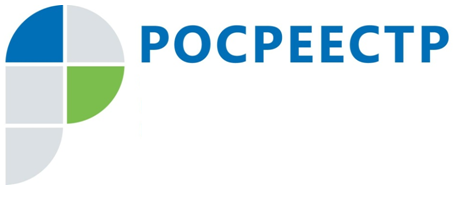 Установление границ земельных участков повышает защищенность имущественных прав собственников.В России на начало 2017 года в Едином государственном реестре недвижимости (ЕГРН) содержались сведения о 58,6 млн земельных участков, только половина из них (29,2 млн) имеет координатное описание границ. По сравнению с прошлым годом количество земельных участков, сведения о которых содержатся в ЕГРН, увеличилось на 2,4%.Под установлением границ земельного надела понимают определение координат границ участка земли. Если собственник приобрёл участок земли, межевание которого проводилось много лет назад, то уточнение может существенно изменить карту участка, что особенно важно при определении места для строительства жилого дома.Установления границ осуществляется непосредственно кадастровым инженером, который проводит необходимые измерения и расчёты.Наличие в Едином государственном реестре недвижимости актуальных сведений позволяет обеспечить соблюдение требований законодательства при проведении кадастрового учета, что повышает защищенность имущественных прав собственников.Внесение в Единый государственный реестр сведений о границах является гарантией прав владельцев, сводит к минимуму возникновение земельных споров и позволяет адекватно начислять налог на имущество. Правообладателям земельных участков необходимо озадачиться определением местоположения границ своих объектов недвижимости. Для этого нужно обратиться к кадастровому инженеру с целью подготовки межевого плана и представить его в филиал ФГБУ «ФКП Росреестра» по Тульской области или в любое отделение многофункционального центра. 